REGISTRATION FORMTo be returned before deadline by e-mail to: amministrazione.bari@nanotec.cnr.it All participants are requested to send the registration form by May, 25th 2017First Name_________________________________________________________________________________Surname __________________________________________________________________________________Birthplace _________________________________________________________________________________Birthdate __________________________________________________________________________________Fiscal Code ________________________________________________________________________________Address___________________________________________________________________________________City____________________________________________   County/State______________________________Post Code________________________________________________ Country__________________________Phone _________________________________________Fax ________________________________________E-mail  ____________________________________________________________________________________ Institution/Company  _______________________________________________________________________Position___________________________________________________________________________________REGISTRATION FEE The registration fee is:200 euros (163,94+ 22% VAT) for participant
(includes coffee breaks, transport and access to the visit, social dinner, access to all scientific programs only for participants. Accompanying persons have to pay the social dinner for themselves)CANCELLATION POLICY It is possible to reimburse 50% of the paid amount for cancellations received before June, 12th 2017. No reimbursement is possible after that date. Registration cancellations must be sent by mail to amministrazione.bari@nanotec..cnr.it . All refunds will be processed after the conference.Additional Information for MPCS 2017 registration fee paymentThe payment is required ONLY by bank transfer to the CNR (Consiglio Nazionale delle Ricerche) account:It is important to indicate in the Bank Transfer: “MPCS 2017– CNR NANOTEC– 054.000” and the name of the participant.You are kindly asked to send us the receipt of the payment with this registration form by e-mail to: amministrazione.bari@nanotec.cnr.it Once we receive your payment, we will send you an  electronic invoice. Registration is only valid once full payment of the fees has been made. I authorize the processing of my personal data transmitted by me for the management of MPCS 2017, under the Italian Legislative Decree no. 196/2003 "Code on personal data". 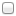 Date _________________________				Signature __________________________ACCOMPANYING PERSONS:      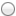  Yes No                     No.Holder of the accountConsiglio Nazionale delle RicercheRegistered OfficePiazzale Aldo Moro, 7 - 00185 ROMA (Italy)InstituteIstituto di Nanotecnologia - BariInstitute Address Via G. Amendola, 122/d – 70125 Bari (Italy)Bank Banca Nazionale del Lavoro Spa - c/o Consiglio Nazionale delle Ricerche Bank AddressP.le Aldo Moro, 7 - 00185 ROMA (Italy)Account nr.218155 - ABI 01005 - CAB 03392IBANIT57S0100503392000000218155SWIFT/BICBNLIITRRAccount HolderConsiglio Nazionale delle RicercheAccount Holder AddressPiazzale Aldo Moro, 7 - 00185 ROMA (Italy)VAT number02118311006Tax code80054330586Reason for paymentMPCS 2017 Conference Fee – CNR NANOTEC - CDS 054.000 – Name of the partecipant